РАДОВАН ВУЧКОВИЋ (1935–2016)Академик проф. др Радован Вучковић рођен је 12. новембра 1935. у селу Тријебине, општина Сјеница, Србија. Основну школу завршио је у родном селу, а гимназију је похађао у Сјеници, Новом Пазару и Чачку. Матурирао је 1956. у Новом Пазару. Исте године уписао се на Филозофски факултет (историја југословенских књижевност и српскохрватски језик) у Сарајеву, гдје је и дипломирао 1960. и исте године изабран за асистента. На истом факултету докторирао је 1965. одбраном дисертације Наша књижевна критика и Андрићево књижевно дело, а потом је биран за доцента 1968, ванредног професора 1973. и редовног 1978. године. У другој половини шездесетих година у више наврата је био на студијском усавршавању у Бечу и Минхену. Године 1970. изабран је за лектора за српскохрватски језик на Хумболтовом универзитету у Берлину, гдје је радио до јесени 1971, када је прешао у Минхен (добио је Хумболтову стипендију за младе научне раднике). Ту је остао до прољећа 1973. године. 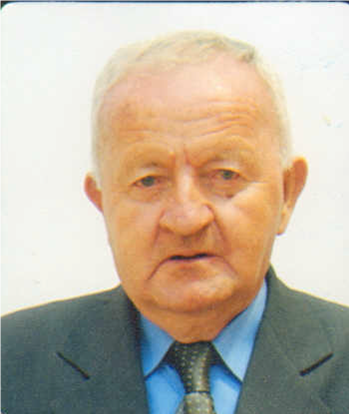 За дописног члана Академије наука и умјетности Босне и Херцеговине изабран је1984. године. Крајем 1993. напустио је Сарајево и прешао у Београд. Запослио се у Институту за књижевност и уметност, гдје је остао до пензионисања 2000. године. Истовремено, предавао је на Филозофском факултету у Српском (Источном) Сарајеву од 1998. до 2005. године. Један је од оснивача Академије наука и умјетности Републике Српске, њен редовни члан од 1997. и први секретар Одјељења књижевности и умјетности.Добитник је: Шестоаприлске награде града Сарајева, Двадесетседмојулске награде БиХ, те наградȃ „Свјетлост”, „Ћамил Сијарић”, „Лаза Костић”, „Ђорђе Јовановић”, „Тодор Манојловић” и „Вук Филиповић”.Академик Радован Вучковић преминуо је 5. јануара 2016. у Београду.Важнија дјела: Sudbina kritičara, Sarajevo 1968; Preobražaji i preobraženja (O Antunu Branku Šimiću), Sarajevo 1969; Književne analize, Sarajevo 1972; Problemi, pisci, dela I–VII, Sarajevo – Beograd – Istočno Sarajevo 1974–2015. (knj. I – Sarajevo 1974; knj. II – Sarajevo 1976; knj. III – Sarajevo 1979; knj. IV – Sarajevo 1981; knj. V – Sarajevo 1988; књ. VI – Београд – Источно Сарајево 2012; књ. VII – Београд – Источно Сарајево 2015); Velika sinteza (O Ivi Andriću), Sarajevo 1974, Београд–Ниш 20112; Poetika hrvatskog i srpskog ekspresionizma, Sarajevo 1979; Модерна драма, Сарајево 1982, Београд 2014; Avangardna poezija, Banja Luka 1984; Krležina dela, Sarajevo 1986; Od Ćorovića do Ćopića, Sarajevo 1989; Moderna srpska proza, kraj XIX i početak XX veka, Beograd 1990, Београд 2014; Развој новије књижевности, Сарајево 1991; Српска авангардна проза, Београд 2000; Андрић – историја и личност, Београд 2002; У знаку традиције и авангарде, Београд 2004; Модерни роман двадесетог века, Источно Сарајево 2005, Београд 2013; Војвођанска књижевна авангарда, Зрењанин 2006; Андрић – паралеле и рецепција, Београд 2006; Život i poezija Mubere Pašić, Beograd 2007; Писац, дело, читалац (о креативном писању, читању и интерпретацији), Београд 2008; Паралеле и укрштања, Нови Сад 2009; Проза српске авангарде, Београд 2011; Поетика српске авангарде (експресионизам), Београд 2011; Ликови жена у Андрићевом делу, Београд 2014; Књижевно дело Милоша Црњанског, Београд 2015.Поред студија, огледа и есеја, објавио је књиге приповиједака – Жива гробница, Сарајево 1990; Тумарања, Никшић 1995, Београд 20052; Сарајевске ратне приче, Београд 1997; Приче сарајевских избјеглица, Београд 1998; романе – Жигосани, Београд 1995; Смрт, буђење, Београд 2011; књиге дневничко-путописне прозе – Збогом, Сарајево, Београд 1994, 20122; У невремену, Београд 2004; Читање градова, Београд 2010; Пут на Исток, Београд 2012; Земље и градови, Београд 2015.